СОВЕТ ПО АРХИТЕКТУРЕ И ГРАДОСТРОИТЕЛЬСТВУ   Основными задачами  Совета являются профессиональная оценка градостроительных и архитектурных проектов и научно-исследовательских работ в сфере архитектуры и градостроительства, анализ действующих и вновь разрабатываемых нормативов в сфере градостроительства, архитектуры и смежных видов проектной деятельности.    В работе Совета принимают участие представители делегированные из Союза архитекторов  городов Самара и Тольятти     ПОСТОЯННЫЕ ЧЛЕНЫ СОВЕТА ПО АРХИТЕКТУРЕ И ГРАДОСТРОИТЕЛЬСТВУ: РУКОВОДИТЕЛЬСОВЕТА 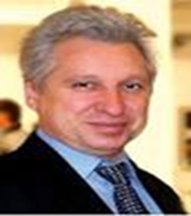 Баранников Анатолий ИвановичАттестованный специалист высшей категории; Почетный архитектор РФ; Заслуженный архитектор Самарской области; профессор, член-корреспондент международной академии архитектуры МААМ (Московское отделение); член правления СОРОИС; член правления Союза архитекторов г.  Самара.ЧЛЕНСОВЕТА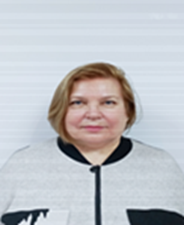 Журавлева Татьяна БорисовнаАттестованный специалист высшей категории; специалист аттестованный на право подготовки заключений экспертизы по направлениям: объемно-планировочные, архитектурные и конструктивные решения, планировочная организация земельного участка, организация строительства; член Союза архитекторов г.  Самара.ЧЛЕНСОВЕТА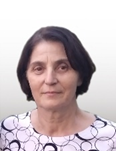 Логинова Лидия АлексеевнаАттестованный специалист высшей категории; член Союза архитекторов России; Директор и ГИП ООО «Светлый град». 